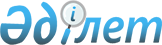 О снятии ограничительных мероприятий и признании утратившим силу решение от 26 апреля 2021 года № 15 "Об установлении ограничительных мероприятий"Решение акима сельского округа Макаш Курмангазинского района Атырауской области от 16 июля 2021 года № 31. Зарегистрировано в Министерстве юстиции Республики Казахстан 19 июля 2021 года № 23581
      В соответствии со статьей 37 Закона Республики Казахстан "О местном государственном управлении и самоуправлении в Республике Казахстан", статьей 27 Закона Республики Казахстан "О правовых актах", подпунктом 8) статьи 10-1 Закона Республики Казахстан "О ветеринарии", представления главного государственного ветеринарно-санитарного инспектора Курмангазинского района № 6 от 3 июня 2021 года РЕШИЛ:
      1. Снять ограничительные мероприятия установленные на территории частного скотного двора жителя сельского округа Т. Досмуханбетова, в связи с проведением комплекса ветеринарных мероприятий по ликвидации заболевания бруцеллеза среди крупного рогатого скота.
      2. Признать утратившим силу решения акима Макашского сельского округа от 26 апреля 2021 года № 15 "Об установлении ограничительных мероприятий" (зарегистрированное в реестре государственной регистрации нормативных правовых актов № 4940).
      3. Контроль за исполнением настоящего решения оставляю за собой.
      4. Решение вступает в силу со дня государственной регистрации в министерстве юстиции Республики Казахстан и вводится в действие по истечении десяти календарных дней после дня его первого официального опубликования.
					© 2012. РГП на ПХВ «Институт законодательства и правовой информации Республики Казахстан» Министерства юстиции Республики Казахстан
				
      Аким сельского 
округа Макаш

Б. Кадыров
